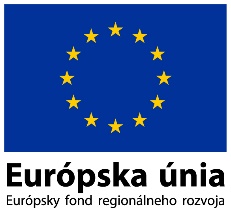 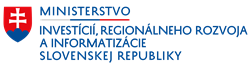 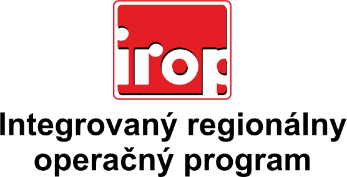 Zoznam odborných hodnotiteľovZoznam odborných hodnotiteľovKód výzvyMená odborných hodnotiteľovIROP-PO5-SC511-2019-51 – 3. koloMgr. Natália KrižákováIROP-PO5-SC511-2019-51 – 3. koloMgr. Ivan MarčekIROP-PO5-SC511-2019-51 – 3. koloIng. Dušan BrečkaIROP-PO5-SC511-2019-51 – 3. koloIng. Miriama FodorováIROP-PO5-SC511-2019-51 – 3. koloIng. Eva PalánováIng. Peter UdvardiIng. Silvia Havranová Ing. Radomír KovalčíkMgr. Peter ChachaľakMgr. Vanda KoczkásováPhDr. Filip Mračka Mgr. Dana CibulkováMgr. Stanislav HáberMgr. Norbert Mikláš PhD.